.32 Count intro2 x Toe Struts Diagonally Forward (Out-Out). Back Rock. 2 x Kicks Diagonally Forward.Back Rock. Extended Vine Right. Touch.Side Step Left. Hold. & 1/4 Turn Left. Hitch. 1/2 Turn Left. Hitch. 1/4 Turn Left. Hitch.**Restart - Wall 3**2 x Prissy Walks Forward with Holds. Right Mambo 1/2 Turn Right. Hold.Cross Rock. Side Rock. Left Jazz Box 1/4 Turn Left. Hold.Right Lock Step Forward. Hold. Full Turn Right. Sweep.Right Sailor Step. Hold. Cross Rock 1/4 Turn Left. Hold.Step. Pivot 1/2 Turn Left. Step Forward. Hold. Step. Pivot 1/2 Turn Right. 1/4 Turn Right. Drag.Start AgainRestart:  Dance Counts 1 – 24 of Wall 3… then Start the Dance again from the Beginning (Facing 6 o’clock)Ending:  Music ends During Wall 8…Replace Right Sailor with: Right Sailor 1/4 Turn Right – Hold & Pose (End Facing 12 o’clock)One Shot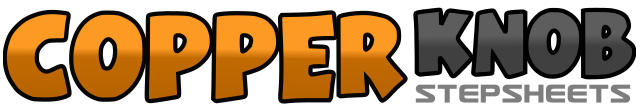 .......Count:64Wall:4Level:Easy Intermediate.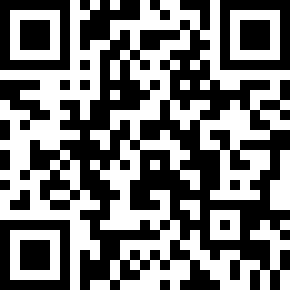 Choreographer:Kate Sala (UK) & Robbie McGowan Hickie (UK) - October 2013Kate Sala (UK) & Robbie McGowan Hickie (UK) - October 2013Kate Sala (UK) & Robbie McGowan Hickie (UK) - October 2013Kate Sala (UK) & Robbie McGowan Hickie (UK) - October 2013Kate Sala (UK) & Robbie McGowan Hickie (UK) - October 2013.Music:Stripes - Brandy Clark : (CD: Single Stripes)Stripes - Brandy Clark : (CD: Single Stripes)Stripes - Brandy Clark : (CD: Single Stripes)Stripes - Brandy Clark : (CD: Single Stripes)Stripes - Brandy Clark : (CD: Single Stripes)........1 – 2Step Right toe Diagonally forward Right. Drop Right heel to floor.3 – 4Step Left toe Diagonally forward Left. Drop Left heel to floor. (Feet Shoulder Width Apart)5 – 6Rock back on Right. Rock forward on Left.7 – 8Kick Right Diagonally forward Right x 2.1 – 2Rock back on Right. Rock forward on Left.3 – 6Step Right to Right side. Cross Left behind Right. Step Right to Right side. Cross step Left over Right.7 – 8Step Right to Right side. Touch Left toe beside Right.1 – 2Long step Left to Left side. Hold.&3 – 4Step ball of Right beside Left. Make 1/4 turn Left stepping forward on Left. Hitch Right knee up.5 – 6Make 1/2 turn Left stepping back on Right. Hitch Left knee up.7 – 8Make 1/4 turn Left stepping Left to Left side. Hitch Right knee up. (Facing 12 o’clock)1 – 4Cross step Right forward over Left. Hold. Cross step Left forward over Right. Hold.5 – 8Rock forward on Right. Rock back on Left. Make 1/2 turn Right stepping forward on Right. Hold.1 – 2Cross rock Left over Right. Rock back on Right. (Facing 6 o’clock)3 – 4Rock Left out to Left side. Recover weight on Right.5 – 8Cross step Left over Right. Make 1/4 turn Left stepping back on Right. Step Left to Left side. Hold.1 – 4Step forward on Right. Lock step Left behind Right. Step forward on Right. Hold. (Facing 3 o’clock)5 – 7Make a Full turn Right (on the spot) stepping Left. Right. Left.8Sweep Right out and around from Front to Back.1 – 4Cross Right behind Left. Step Left to Left side. Step Right to Right side. Hold. **See Ending Below**5 – 6Cross rock Left over Right. Rock back on Right.7 – 8Make 1/4 turn Left stepping forward on Left. Hold. (Facing 12 o’clock)1 – 4Step forward on Right. Pivot 1/2 turn Left. Step forward on Right. Hold. (Facing 6 o’clock)5 – 6Step forward on Left. Pivot 1/2 turn Right.7 – 8Make 1/4 turn Right stepping Left Long step to Left side. Drag Right towards Left. (Facing 3 o’clock)